Introduksjon til algebraOppgave 1 - tegn et rektangel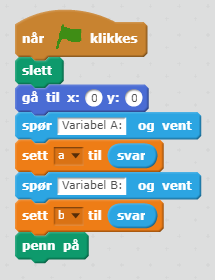 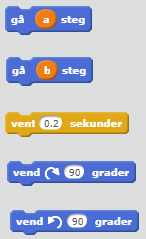 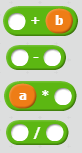  Bilde 1				Bilde 2			       Bilde 3Opprett et nytt program i Scratch som du gir navnet “Introduksjon til algebra”. Velg kategori Data og lag to variabler som du kaller a og b. Kopier koden i bilde 1. Bruk kombinasjoner av kodene i bilde 2 til å tegne et rektangel. Du kan også bruke løkker for å gjøre det lettere. Det er lov å bruke flere av hver kode. Kjør programmet og se hva utfallet blir. Oppgave 2 - regn ut omkretsLag en ny variabel Omkrets 1. Velg kategori Operatorer og ta utgangspunkt i kodene du ser på bilde 3. Lag en algoritme/kode som regner ut omkretsen til rektangelet som lagres i variabelen Omkrets 1. Lag et uttrykk for omkretsen av rektangelet og skriv det i boka. Oppgave 3 - tegn et nytt rektangelEt annet rektangel har omkretsen 
. 
Tegn det nye rektangelet ved siden av det forrige. 
Husk at du kan bruke løkker for å lage en mindre kode. 
Regn ut omkretsen som du lagrer i en ny variabel Omkrets 2. Oppgave 4 - tegn en annen figurDet algebraiske uttrykket fra oppgave tre kan forenkles til følgende uttrykkHvordan kan du finne en annen figur som har samme omkrets? Kladd figuren i boka først. Deretter tegner du figuren i Scratch. Oppgave 5 - lag egne figurer og algebrauttrykkTegn en figur på rutearket der bredden på hver rute tilsvarer a og lengden tilsvarer b. Skriv det algebraiske uttrykket for omkretsen midt i figuren på arket. Hvis det er mulig skal du forkorte uttrykket og skrive det under figuren. Programmér en kode som tegner samme figur i Scratch. Ta utgangspunkt i samme uttrykk og finn en annen figur som har samme omkrets. Tegn den på arket og programmér den i Scratch
Eksempel på ruteark til oppgave 5 (laget i GeoGebra): 
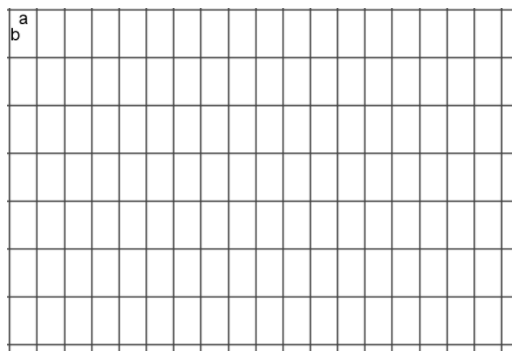 